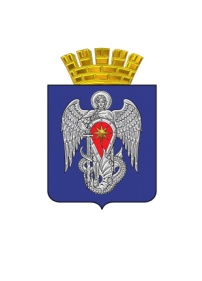 АДМИНИСТРАЦИЯ ГОРОДСКОГО ОКРУГАГОРОД МИХАЙЛОВКАВОЛГОГРАДСКОЙ ОБЛАСТИПОСТАНОВЛЕНИЕот       02 октября 2012            №     1941Об утверждении административного регламента предоставления  муниципальной услуги «Предоставление в собственность за плату земельных участков из земель сельскохозяйственного назначения, государственная собственность на которые не разграничена и находящихся в муниципальной собственности, и предоставленных гражданам и юридическим лицам на правах аренды, постоянного (бессрочного) пользования и пожизненного наследуемого владения на территории городского округа город Михайловка Волгоградской области»В соответствии с Федеральным законом от 27.07.2010 № 210 «Об организации предоставления государственных и муниципальных услуг», Постановлением    Правительства      Российской     Федерации от 16.05.2011г.   № 373 «О разработке и утверждении административных регламентов исполнения государственных функций и административных регламентов предоставления государственных услуг» администрация городского округа   постановляет:1. Утвердить прилагаемый административный регламент предоставления муниципальной услуги «Предоставление в собственность за плату земельных участков из земель сельскохозяйственного назначения, государственная собственность на которые не разграничена и находящихся в муниципальной собственности, и предоставленных гражданам и юридическим лицам на правах аренды, постоянного (бессрочного) пользования и пожизненного наследуемого владения на территории городского округа город Михайловка Волгоградской области».2. Настоящее постановление вступает в силу со дня его официального опубликования и подлежит размещению в сети интернет на официальном сайте городского округа город Михайловка.3. Контроль исполнения постановления возложить на заместителя главы   администрации городского  округа по экономике, финансам и управлению имуществом  Анисимову Наталью Константиновну.Глава  городского округагород Михайловка	                    				            Н.П.СемисотовУтвержден постановлениемадминистрации городскогоокруга город МихайловкаВолгоградской областиот 02 октября  2012 г. N 1941АДМИНИСТРАТИВНЫЙ РЕГЛАМЕНТПРЕДОСТАВЛЕНИЯ МУНИЦИПАЛЬНОЙ УСЛУГИ "ПРЕДОСТАВЛЕНИЕ В СОБСТВЕННОСТЬ  ЗА ПЛАТУЗЕМЕЛЬНЫХ УЧАСТКОВ ИЗ ЗЕМЕЛЬ СЕЛЬСКОХОЗЯЙСТВЕННОГО НАЗНАЧЕНИЯ, ГОСУДАРСТВЕННАЯ СОБСТВЕННОСТЬ НА КОТОРЫЕ НЕ РАЗГРАНИЧЕНА И НАХОДЯЩИХСЯ В МУНИЦИПАЛЬНОЙ СОБСТВЕННОСТИ, И ПРЕДОСТАВЛЕННЫХ ГРАЖДАНАМ                  И ЮРИДИЧЕСКИМ ЛИЦАМ НА ПРАВАХ АРЕНДЫ, ПОСТОЯННОГО (БЕССРОЧНОГО) ПОЛЬЗОВАНИЯ И ПОЖИЗНЕННОГО НАСЛЕДУЕМОГО ВЛАДЕНИЯ НА ТЕРРИТОРИИ ГОРОДСКОГО ОКРУГА ГОРОД МИХАЙЛОВКА ВОЛГОГРАДСКОЙ ОБЛАСТИ"I. Общие положенияПредмет регулирования Регламента1. Административный регламент предоставления муниципальной услуги "Предоставление в собственность за плату земельных участков из земель сельскохозяйственного назначения, государственная собственность на которые не разграничена и находящихся в муниципальной собственности, и предоставленных гражданам и юридическим лицам на правах аренды, постоянного (бессрочного) пользования и пожизненного наследуемого владения на территории городского округа город Михайловка Волгоградской области" (далее - Регламент) разработан в целях повышения качества оказания муниципальной услуги и предусматривает:а) сроки и последовательность административных процедур;б) упорядочение административных действий в ходе оказания муниципальной услуги;в) информирование заинтересованных лиц о порядке оказания муниципальной услуги;г) доступность обращения за предоставлением муниципальной услуги;д) указание об ответственности за несоблюдение требований административного регламента.Сведения о заявителях муниципальной услуги2. Заявителями муниципальной услуги "Предоставление в собственность за плату земельных участков из земель сельскохозяйственного назначения, государственная собственность на которые не разграничена и находящихся в муниципальной собственности, и предоставленных гражданам и юридическим лицам на правах аренды, постоянного (бессрочного) пользования и пожизненного наследуемого владения на территории городского округа город Михайловка Волгоградской области" (далее - Услуга) являются: а) граждане Российской Федерации; б) юридические лица и их представители, действующие на основании полномочий, определенных в соответствии с действующим законодательством Российской Федерации, использующие земельные участки  на правах аренды, постоянного (бессрочного) пользования и пожизненного наследуемого владения.Требования к порядку информирования о предоставлениимуниципальной услуги3. Исполнителем муниципальной услуги является администрация городского округа город Михайловка (далее - Администрация). Место нахождения Администрации: г. Михайловка Волгоградской области, ул. Обороны, 42а, 403342.Телефон Председателя Комитета по управлению муниципальным имуществом и земельным отношениям  городского округа город Михайловка: (84463) 4-12-32.Телефон начальника отдела земельных отношений в Комитете по управлению муниципальным имуществом и земельным отношениям городского округа город Михайловка: (84463) 4-13-32.Телефоны сотрудников отдела по управлению имуществом: (84463) 4-13-32, (84463) 4-17-55; e-mail: mihadm@reg.avtlg.ru.Адрес сайта городского округа город Михайловка в сети Internet: www.mihadm.ru.График работы Администрации: понедельник - пятница - с 8.00 до 17.00, обед - с 13.00 до 14.00, выходные - суббота и воскресенье.4. Организатором оказания муниципальной услуги является автономное учреждение городского округа город Михайловка Волгоградской области "Многофункциональный центр предоставления государственных и муниципальных услуг" (далее - МФЦ).Почтовый адрес МФЦ для представления документов и обращений за получением услуги и консультаций: 403343, г. Михайловка Волгоградской области, ул. Магистральная, 1.Телефон директора МФЦ: (84463) 2-25-59.Телефоны сотрудников учреждения: (84463) 2-14-28, (84463) 2-30-99, (84463) 2-28-18.Телефон "горячей линии": (84463) 2-30-99.Электронный адрес: mfc-mihailovka@mail.ru.Информирование заявителей Услуги осуществляется в форме:- информационных материалов, которые должны быть размещены в средствах массовой информации, в том числе в периодическом печатном издании, определенном Уставом городского округа город Михайловка, а также на официальном сайте городского округа город Михайловка, официальном сайте МФЦ в сети Интернет, электронного информирования;- информационных материалов, которые должны быть размещены на информационных стендах в помещении МФЦ;- непосредственного общения заявителей с представителями МФЦ;- телефона "горячей линии" по вопросам предоставления муниципальной услуги;- использования федеральной государственной информационной системы "Единый портал государственных и муниципальных услуг (функций)".График работы МФЦ, осуществляющего прием заявителей на предоставление Услуги, а также консультирование по вопросам предоставления Услуги:    Понедельник          с 9.00 до 19.00    Вторник                  с 9.00 до 19.00    Среда                       с 9.00 до 19.00    Четверг                    с 9.00 до 19.00    Пятница                   с 9.00 до 19.00    Суббота                   с 9.00 до 19.00.Почтовый адрес МФЦ для представления документов и обращений за получением услуги и консультаций: 403343, Волгоградская область, город Михайловка, ул. Магистральная, 1.5. Графики работы государственных органов, обращение в которые необходимо для предоставления Услуги:а) Михайловский отдел Управления Федеральной службы государственной регистрации, кадастра и картографии по Волгоградской области:Почтовый адрес отдела: 403343, г. Михайловка Волгоградской области, ул. Подгорная, 4а.Телефон начальника отдела: (84463) 2-02-34.Телефон заместителя начальника отдела: (84463) 2-01-47.Телефон специалистов отдела: (84463)2-04-31.Телефон приемной, факс: (84463) 2-00-99.Адрес сайта Управления Федеральной службы государственной регистрации, кадастра и картографии по Волгоградской области в сети Internet: www.to34.rosreestr.ru;б) Михайловский районный отдел федерального бюджетного учреждения "Кадастровая палата" по Волгоградской области:Почтовый адрес отдела: 403343, г. Михайловка Волгоградской области, ул. Республиканская, 24.Телефон начальника отдела: (84463) 2-61-76;телефон специалистов отдела: (84463) 2-61-76;телефон приемной, факс: (84463) 2-61-76.Адрес сайта федерального государственного учреждения "Земельная кадастровая палата" в сети Internet: www.volgograd-kadastr.ru;в) Межрайонная ИФНС России N 6 по Волгоградской области:Почтовый адрес инспекции: 403343, г. Михайловка Волгоградской области, ул. Мичурина, 17а.Телефон начальника отдела: (84463) 2-44-79.Телефон специалистов отдела: (84463) 2-44-79.Телефон приемной, факс: (84463) 2-67-97.Адрес сайта в сети Internet: www.r34.nalog.ru.Информация о графике работы государственных органов и порядке предоставления ими услуг размещается на их официальных сайтах в сети Интернет, средствах массовой информации и информационных материалах (брошюрах, буклетах и т.д.), а также предоставляется непосредственно федеральными государственными гражданскими служащими по телефону в установленном действующим законодательством порядке, по электронной почте.При консультировании по электронной почте по вопросам, которые установлены данным разделом регламента, ответ направляется на электронный адрес лица, обратившегося за консультацией, в срок, не превышающий 7 рабочих дней с момента поступления обращения.II. Стандарт предоставления УслугиНаименование муниципальной услуги6. Наименование муниципальной услуги: "Предоставление в собственность за плату земельных участков из земель сельскохозяйственного назначения, государственная собственность на которые не разграничена и находящихся в муниципальной собственности, и предоставленных гражданам и юридическим лицам на правах аренды, постоянного (бессрочного) пользования и пожизненного наследуемого владения на территории городского округа город Михайловка Волгоградской области".Наименования органа местного самоуправления,предоставляющего муниципальную услугу, и участвующейорганизации7. Исполнителем муниципальной услуги является Администрация.8. Организатором исполнения муниципальной услуги является МФЦ.9. Государственные органы, обращение в которые необходимо для предоставления Услуги:а) Михайловский отдел Управления Федеральной службы государственной регистрации, кадастра и картографии по Волгоградской области;б) Михайловский районный отдел федерального бюджетного учреждения "Кадастровая палата" по Волгоградской области;в) Межрайонная ИФНС России N 6 по Волгоградской области.10. Орган местного самоуправления, предоставляющий муниципальные услуги, не вправе требовать от заявителя:а) осуществления действий, в том числе согласований, необходимых для получения муниципальной услуги и связанных с обращением в иные государственные органы, организации, за исключением получения услуг, включенных в перечень услуг, которые являются необходимыми и обязательными для предоставления муниципальной услуги, утвержденный муниципальным правовым актом.11. Заявитель вправе представить дополнительную информацию и документы.Результат предоставления Услуги12. Конечным результатом предоставления Услуги является:а) предоставление в собственность за плату земельных участков из земель сельскохозяйственного назначения, государственная собственность на которые не разграничена и находящихся в муниципальной собственности, и предоставленных гражданам и юридическим лицам на правах аренды, постоянного (бессрочного) пользования и пожизненного наследуемого владения на территории городского округа город Михайловка Волгоградской области физическим и юридическим лицам;б) отказ в предоставлении Услуги.Срок предоставления Услуги13. Срок предоставления Услуги при наличии полного пакета документов не должен превышать 60 календарных дней со дня подачи заявления о предоставлении земельного участка.Нормативные правовые акты, регулирующие предоставлениеУслуги14. Предоставление услуги "Предоставление в собственность за плату земельных участков из земель сельскохозяйственного назначения, государственная собственность на которые не разграничена и находящихся в муниципальной собственности, и предоставленных гражданам и юридическим лицам на правах аренды, постоянного (бессрочного) пользования и пожизненного наследуемого владения на территории городского округа город Михайловка Волгоградской области" - в соответствии со следующими нормативными правовыми актами:а) Земельным кодексом Российской Федерации от 25 октября 2001 года N 136-ФЗ (принят ГД ФС РФ 28.09.2001) (ред. от 05.04.2011), опубликован в изданиях "Собрание законодательства РФ", 29.10.2001, N 44, ст. 4147, "Парламентская газета", N 204 - 205, 30.10.2001, "Российская газета", N 211 - 212, 30.10.2001;б) Федеральным законом от 24 июля 2002года N 101-ФЗ «Об обороте земель сельскохозяйственного назначения» (ред. от 29.06.2012), опубликован в изданиях "Парламентская газета", N 140-141, 27.07.2002, "Российская газета", N 137, 27.07.2002, "Собрание законодательства РФ", 29.07.2002, N 30, ст. 3018.в) Федеральным законом от 25 октября 2001 года N 137-ФЗ "О введении в действие Земельного кодекса Российской Федерации" (ред. от 05.04.2011), опубликован в изданиях "Собрание законодательства РФ", 18.11.2002, N 46, ст. 4531, "Парламентская газета", N 220 - 221, 20.11.2002, "Российская газета", N 220, 20.11.2002;г) Федеральным законом от 18 июня 2001 года N 78-ФЗ "О землеустройстве" (ред. от 23.07.2008) (принят ГД ФС РФ 24.05.2001), опубликован в изданиях "Парламентская газета", N 114 - 115, 23.06.2001, "Российская газета", N 118 - 119, 23.06.2001, "Собрание законодательства РФ", 25.06.2001, N 26, ст. 2582;д) Федеральным законом от 24 июля 2007 г. N 221-ФЗ "О государственном кадастре недвижимости" (ред. от 04.06.2011), опубликован в изданиях "Собрание законодательства РФ", 30.07.2007, N 31, ст. 4017, "Российская газета", N 165, 01.08.2007, "Парламентская газета", N 99 - 101, 09.08.2007, "Российская газета", N 120, 06.06.2011, "Собрание законодательства РФ", 06.06.2011, N 23, ст. 3269, "Парламентская газета", N 28 - 29, 10 - 16.06.2011;е) Федеральным законом от 2 мая 2006 г. N 59-ФЗ "О порядке рассмотрения обращений граждан Российской Федерации" (принят ГД ФС РФ 21.04.2006) (ред. от 27.07.2010), опубликован в изданиях "Российская газета", N 95, 05.05.2006, "Собрание законодательства РФ", 08.05.2006, N 19, ст. 2060, "Парламентская газета", N 70 - 71, 11.05.2006;ж) Федеральным законом от 27 июля 2006 года N 152-ФЗ "О персональных данных" (принят ГД ФС РФ 08.07.2006), опубликован в изданиях "Российская газета", N 165, 29.07.2006, "Собрание законодательства РФ", 31.07.2006, N 31 (1 ч.), ст. 3451, "Парламентская газета", N 126 - 127, 03.08.2006;з) Федеральным законом от 27.07.2010 N 210-ФЗ (ред. от 06.04.2011) "Об организации предоставления государственных и муниципальных услуг" (принят ГД ФС РФ 07.07.2010), опубликован в изданиях "Российская газета", N 168, 30.07.2010, "Собрание законодательства РФ", 02.08.2010, N 31, ст. 4179;и) Федеральным законом от 06.10.2003 N 131-ФЗ (ред. от 03.05.2011) "Об общих принципах организации местного самоуправления в Российской Федерации", "Собрание законодательства РФ", 06.10.2003, N 40, ст. 3822, опубликован в изданиях "Парламентская газета", N 186, 08.10.2003; N 23, 13 - 19.05.2011, "Российская газета", N 202, 08.10.2003; N 97, 06.05.2011, "Собрание законодательства РФ", 09.05.2011, N 19, ст. 2705.к) Закон Волгоградской области от 17.07.2003года №855-ОД«Об обороте земель сельскохозяйственного назначения  в Волгоградской области» (ред. от 30.03.2011), опубликован в издании "Волгоградская правда", N 130, 23.07.2003.Перечень документов для предоставлениямуниципальной услуги15. Исчерпывающий перечень документов, необходимых для предоставления муниципальной услуги: а) заявление по формам указанным в приложениях №1, №2  настоящего административного регламента;б) согласие заявителя на обработку персональных данных;в) копия документа, удостоверяющего личность заявителя (заявителей), являющегося физическим лицом, либо личность представителя физического или юридического лица, заверенная нотариально;г) выписка из Единого государственного реестра индивидуальных предпринимателей (для индивидуальных предпринимателей), выписка из Единого государственного реестра юридических лиц (для юридических лиц);д) выписка из протокола заседания (решения) уполномоченного органа юридического лица о назначении руководителя, заверенная печатью юридического лица;е) копия документа, удостоверяющего права (полномочия) представителя физического или юридического лица, если с заявлением обращается представитель заявителя (заявителей);ж) соглашение о создании крестьянского (фермерского) хозяйства, заключенное между членами такого хозяйства в соответствии со статьей 4 Федерального закона от 11.06.2003 № 74-ФЗ «О крестьянском (фермерском) хозяйстве» (для крестьянских (фермерских) хозяйств, созданных двумя или более гражданами);        з) копии правоустанавливающих (правоудостоверяющих) документов на земельный участок с предъявлением оригинала;и) кадастровый паспорт земельного участка;к) выписка из Единого государственного реестра прав на недвижимое имущество и сделок с ним о зарегистрированных правах на приобретаемый земельный участок, либо уведомление об отсутствии в ЕГРП запрашиваемых сведений о зарегистрированных правах на указанный земельный участок;          Арендаторами земельных участков дополнительно представляются следующие документы:           л) копии договора аренды земельного участка, дополнительных соглашений (уведомлений, извещений) к договору;        м) справки (заключения) о подтверждении надлежащего использования земельного участка:         - справка (заключение) органа местного самоуправления, содержащая сведения   об отсутствии нарушений по результатам  муниципального земельного контроля или обследования территории на предмет оценки фактического состояния земельного участка и соответствия его фактического использования установленному разрешенному использованию (для земельных участков, государственная собственность на которые не разграничена);        - справка (заключение) органов государственного земельного контроля, содержащая сведения об отсутствии в отношении испрашиваемого земельного участка нарушений по результатам проведенных мероприятий  по соблюдению требований земельного законодательства в части охраны и использования земель по целевому назначению (для земельных участков, государственная собственность на которые не разграничена и земельных участков, находящихся в собственности Волгоградской области);              н) акт обследования земельного участка на предмет  оценки фактического состояния земельного участка и соответствия его фактического использования установленному разрешенному использованию;о) копии отчетов по формам федерального государственного статистического наблюдения, предоставленных в территориальный орган Росстата по субъекту Российской Федерации, в течение трех лет с момента заключения договора аренды земельного участка (в отношении единого землепользования, находящегося в аренде): 1-фермер «Сведения об итогах сева под урожай»;2-фермер «Сведения о сборе урожая сельскохозяйственных культур»;4-СХ «Сведения об итогах сева под урожай 20__года» (только для юридических лиц);29-СХ «Сведения о сборе урожая сельскохозяйственных культур» (только для юридических лиц)         Организациями и индивидуальными предпринимателями, признаваемыми сельскохозяйственными товаропроизводителями по основаниям, установленным действующим законодательством, дополнительно представляются следующие документы:       п) справка из налогового органа, подтверждающая, что заявитель является плательщиком единого сельскохозяйственного налога (для лиц, перешедших на специальный режим налогообложения в виде единого сельскохозяйственного налога);        Заявители, ходатайствующие  о приобретении прав на земельные участки, вправе представить иные документы, подтверждающие их отнесение к категории сельскохозяйственных товаропроизводителей.                            Выписки из единых государственных реестров юридических лиц и индивидуальных предпринимателей, указанные в подпункте 15-г, а также документы, предусмотренные подпунктами 15-и, 15-к,15-м не могут быть затребованы уполномоченным органом у заявителя, ходатайствующего о приобретении прав на земельный участок, при этом заявитель вправе их представить вместе с заявлением о приобретении прав на земельный участок.          Указанные документы запрашиваются уполномоченным органом в государственных органах, органах местного самоуправления и подведомственных государственным органам или органам местного самоуправления организациях, в распоряжении которых находятся данные документы  (пункт вступает в силу с 1 июля 2012 года).16. Исчерпывающий перечень документов, необходимых в соответствии с нормативными правовыми актами для предоставления муниципальной услуги, подлежащих представлению заявителем, в том числе необходимых и обязательных.Заявители о предоставлении Услуги (далее по тексту - заявители) либо их представители, действующие на основании доверенности, оформленной в соответствии с законодательством Российской Федерации, лично представляют сотруднику МФЦ, ответственному за прием заявителей о предоставлении Услуги (далее по тексту - сотрудник МФЦ, ответственный за прием заявителей), следующие документы и данные (информацию):а) заявление по формам указанным в приложениях №1, №2  настоящего административного регламента;б) согласие заявителя на обработку персональных данных;в) копия документа, удостоверяющего личность заявителя (заявителей), являющегося физическим лицом, либо личность представителя физического или юридического лица, заверенная нотариально;г) выписка из протокола заседания (решения) уполномоченного органа юридического лица о назначении руководителя, заверенная печатью юридического лица;д) копия документа, удостоверяющего права (полномочия) представителя физического или юридического лица, если с заявлением обращается представитель заявителя (заявителей);е) соглашение о создании крестьянского (фермерского) хозяйства, заключенное между членами такого хозяйства в соответствии со статьей 4 Федерального закона от 11.06.2003 № 74-ФЗ «О крестьянском (фермерском) хозяйстве» (для крестьянских (фермерских) хозяйств, созданных двумя или более гражданами);        ж) копии правоустанавливающих (правоудостоверяющих) документов на земельный участок с предъявлением оригинала;          Арендаторами земельных участков дополнительно представляются следующие документы:           з) копии отчетов по формам федерального государственного статистического наблюдения, предоставленных в территориальный орган Росстата по субъекту Российской Федерации, в течение трех лет с момента заключения договора аренды земельного участка (в отношении единого землепользования, находящегося в аренде): 1-фермер «Сведения об итогах сева под урожай»;2-фермер «Сведения о сборе урожая сельскохозяйственных культур»;4-СХ «Сведения об итогах сева под урожай 20__года» (только для юридических лиц);29-СХ «Сведения о сборе урожая сельскохозяйственных культур» (только для юридических лиц)         Организациями и индивидуальными предпринимателями, признаваемыми сельскохозяйственными товаропроизводителями по основаниям, установленным действующим законодательством, дополнительно представляются следующие документы:       и) справка из налогового органа, подтверждающая, что заявитель является плательщиком единого сельскохозяйственного налога (для лиц, перешедших на специальный режим налогообложения в виде единого сельскохозяйственного налога);Требовать от заявителей документы и информацию, не предусмотренные пунктом 16 настоящего подраздела Регламента, не допускается.Заявитель вправе представить иные документы и дополнительную информацию.Орган местного самоуправления, предоставляющий муниципальные услуги, не вправе требовать от заявителя представления документов и информации, которые находятся в распоряжении органов, предоставляющих муниципальные услуги, иных государственных органов, органов местного самоуправления, организаций, в соответствии с нормативными правовыми актами Российской Федерации, нормативными правовыми актами субъектов Российской Федерации, муниципальными правовыми актами.17. Исчерпывающий перечень документов, необходимых для предоставления муниципальной услуги, которые находятся в распоряжении государственных органов, органов местного самоуправления и иных организаций:а) выписка из Единого государственного реестра индивидуальных предпринимателей (для индивидуальных предпринимателей), выписка из Единого государственного реестра юридических лиц (для юридических лиц);б) кадастровый паспорт земельного участкав) выписка из Единого государственного реестра прав на недвижимое имущество и сделок с ним о зарегистрированных правах на приобретаемый земельный участок, либо уведомление об отсутствии в ЕГРП запрашиваемых сведений о зарегистрированных правах на указанный земельный участок;          л) копии договора аренды земельного участка, дополнительных соглашений (уведомлений, извещений) к договору;        м) справки (заключения) о подтверждении надлежащего использования земельного участка:         - справка (заключение) органа местного самоуправления, содержащая сведения   об отсутствии нарушений по результатам  муниципального земельного контроля или обследования территории на предмет оценки фактического состояния земельного участка и соответствия его фактического использования установленному разрешенному использованию (для земельных участков, государственная собственность на которые не разграничена);        - справка (заключение) органов государственного земельного контроля, содержащая сведения об отсутствии в отношении испрашиваемого земельного участка нарушений по результатам проведенных мероприятий  по соблюдению требований земельного законодательства в части охраны и использования земель по целевому назначению (для земельных участков, государственная собственность на которые не разграничена и земельных участков, находящихся в собственности Волгоградской области);          н) акт обследования земельного участка на предмет  оценки фактического состояния земельного участка и соответствия его фактического использования установленному разрешенному использованию;Исчерпывающий перечень оснований для отказа в приемедокументов, необходимых для предоставления Услуги18. Заявление представлено лицом, не указанным в заявлении (не заявителем и не представителем заявителя), либо лицо, представившее заявление, не предъявило документ, удостоверяющий личность.На оборотной стороне такого заявления проставляется штамп об отказе в приеме заявления, содержащий основание отказа в приеме заявления, дату отказа в приеме заявления; инициалы, фамилию и подпись специалиста, ответственного за прием. Заверенная копия заявления вместе с представленными документами возвращается заявителю. Оригинал заявления с оттиском штампа об отказе в приеме заявления помещается в дело нерассмотренных заявлений.Исчерпывающий перечень оснований для отказа в предоставлениимуниципальной услуги19. Отказ в предоставлении Услуги осуществляется, если:а) заявленный земельный участок не находится в распоряжении органа местного самоуправления;б) фактическое  состояние и фактическое использование испрашиваемого земельного участка не соответствует установленному виду разрешенного  использования (ненадлежащее использование земельного участка для арендуемых более трех лет земельных участков);в) испрашиваемый на земельный участок вид права не может предоставляться потребителю (потребителям) муниципальной услуги в соответствии с действующим законодательством;г) если в заявлении не указан испрашиваемый вид права;д) в случае отсутствия хотя бы одного документа, прилагаемого к заявлению в соответствии с настоящим Регламентом;е) при наличии в заявлении и прилагаемых к нему документах исправлений, а также повреждений, не позволяющих однозначно истолковать заявление и прилагаемые к нему документы;ж) при наличии обременений в использовании земельного участка, которые необходимо предварительно снять;з) в случае если заявление подписано неуполномоченным лицом, представленные документы выданы неуполномоченными юридическим и физическими лицами;и) изложенная в представленных документах информация о земельном участке требует уточнения;к) если решением о предоставлении земельного участка нарушаются права других граждан и юридических лиц;л) заявитель не указал свой почтовый адрес;м) размер земельного участка не соответствует установленным в соответствии с нормативными правовыми актами предельным (минимальным или максимальным) размерам земельных участков.Перечень документов, необходимых и обязательныхдля предоставления муниципальной услуги20. Перечень документов:а) заявление по формам указанным в приложениях №1, №2  настоящего административного регламента;б) согласие заявителя на обработку персональных данныхв) копия документа, удостоверяющего личность заявителя (заявителей), являющегося физическим лицом, либо личность представителя физического или юридического лица, заверенная нотариально;г) выписка из Единого государственного реестра индивидуальных предпринимателей (для индивидуальных предпринимателей), выписка из Единого государственного реестра юридических лиц (для юридических лиц);д) выписка из протокола заседания (решения) уполномоченного органа юридического лица о назначении руководителя, заверенная печатью юридического лица;е) копия документа, удостоверяющего права (полномочия) представителя физического или юридического лица, если с заявлением обращается представитель заявителя (заявителей);ж) соглашение о создании крестьянского (фермерского) хозяйства, заключенное между членами такого хозяйства в соответствии со статьей 4 Федерального закона от 11.06.2003 № 74-ФЗ «О крестьянском (фермерском) хозяйстве» (для крестьянских (фермерских) хозяйств, созданных двумя или более гражданами);        з) копии правоустанавливающих (правоудостоверяющих) документов на земельный участок с предъявлением оригинала;и) кадастровый паспорт земельного участка;к) выписка из Единого государственного реестра прав на недвижимое имущество и сделок с ним о зарегистрированных правах на приобретаемый земельный участок, либо уведомление об отсутствии в ЕГРП запрашиваемых сведений о зарегистрированных правах на указанный земельный участок;          Арендаторами земельных участков дополнительно представляются следующие документы:           л) копии договора аренды земельного участка, дополнительных соглашений (уведомлений, извещений) к договору;        м) справки (заключения) о подтверждении надлежащего использования земельного участка:         - справка (заключение) органа местного самоуправления, содержащая сведения   об отсутствии нарушений по результатам  муниципального земельного контроля или обследования территории на предмет оценки фактического состояния земельного участка и соответствия его фактического использования установленному разрешенному использованию (для земельных участков, государственная собственность на которые не разграничена);        - справка (заключение) органов государственного земельного контроля, содержащая сведения об отсутствии в отношении испрашиваемого земельного участка нарушений по результатам проведенных мероприятий  по соблюдению требований земельного законодательства в части охраны и использования земель по целевому назначению (для земельных участков, государственная собственность на которые не разграничена и земельных участков, находящихся в собственности Волгоградской области);             н) акт обследования земельного участка на предмет  оценки фактического состояния земельного участка и соответствия его фактического использования установленному разрешенному использованию;о) копии отчетов по формам федерального государственного статистического наблюдения, предоставленных в территориальный орган Росстата по субъекту Российской Федерации, в течение трех лет с момента заключения договора аренды земельного участка (в отношении единого землепользования, находящегося в аренде): 1-фермер «Сведения об итогах сева под урожай»;2-фермер «Сведения о сборе урожая сельскохозяйственных культур»;4-СХ «Сведения об итогах сева под урожай 20__года» (только для юридических лиц);29-СХ «Сведения о сборе урожая сельскохозяйственных культур» (только для юридических лиц)         Организациями и индивидуальными предпринимателями, признаваемыми сельскохозяйственными товаропроизводителями по основаниям, установленным действующим законодательством, дополнительно представляются следующие документы:       п) справка из налогового органа, подтверждающая, что заявитель является плательщиком единого сельскохозяйственного налога (для лиц, перешедших на специальный режим налогообложения в виде единого сельскохозяйственного налога);Порядок, размер и основания взимания оплаты, взимаемойза предоставление муниципальной услуги21. Муниципальная услуга предоставляется бесплатно.Максимальный срок ожидания в очереди при подаче запросао предоставлении муниципальной услуги22. Максимальные сроки ожидания и продолжительности приема заявителей при решении отдельных вопросов, связанных с предоставлением Услуги:а) время ожидания в очереди для получения информации (консультации) не превышает 15 минут;б) время ожидания в очереди для подачи документов не превышает 45 минут;г) время ожидания в очереди для получения документов не превышает 15 минут.Максимальный срок и порядок регистрации запроса заявителяо предоставлении муниципальной услуги23. Максимальный срок регистрации запроса не должен превышать 45 минут.Требования к помещениям, в которых предоставляетсямуниципальная услуга, к залу ожидания, местам для заполнениязаявлений, информационным сведениям24. Предоставление муниципальной услуги осуществляется в помещениях приема и выдачи документов, расположенных в МФЦ.25. Для заявителей должно быть обеспечено удобство с точки зрения пешеходной доступности от остановок общественного транспорта (не более 10 минут пешком).Путь от остановок общественного транспорта до помещений приема и выдачи документов должен быть оборудован соответствующими информационными указателями.26. В случае если имеется возможность организации стоянки (парковки) возле здания (строения), в котором размещено помещение приема и выдачи документов, организовывается стоянка (парковка) для личного автомобильного транспорта заявителей. За пользование стоянкой (парковкой) с заявителей плата не взимается.27. Вход в помещение приема и выдачи документов должен обеспечивать свободный доступ заявителей.28. На здании рядом с входом должна быть размещена информационная табличка (вывеска), содержащая следующую информацию:наименование учреждения;место нахождения и юридический адрес;режим работы;номера телефонов для справок.29. Фасад здания должен быть оборудован осветительными приборами, позволяющими посетителям ознакомиться с информационными табличками.30. Помещения приема и выдачи документов должны предусматривать места для ожидания, информирования и приема заявителей.В местах для информирования должен быть обеспечен доступ заинтересованных лиц для ознакомления с информацией не только в часы приема заявлений, но и в рабочее время, когда прием заявителей не ведется.В помещении приема и выдачи документов организуется работа справочных окон в количестве, обеспечивающем потребности заинтересованных лиц.Характеристики помещений приема и выдачи документов в части объемно-планировочных и конструктивных решений, освещения, пожарной безопасности, инженерного оборудования должны соответствовать требованиям нормативных документов, действующих на территории Российской Федерации.Помещения приема, выдачи документов оборудуются стендами (стойками), содержащими информацию о порядке предоставления муниципальных услуг.В местах для ожидания устанавливаются стулья (кресельные секции, кресла) для заявителей.В помещении приема и выдачи документов выделяется место для оформления документов, предусматривающее столы (стойки) с бланками заявлений и канцелярскими принадлежностями.В помещениях приема и выдачи документов могут быть размещены многофункциональные платежные терминалы, мини-офисы кредитных учреждений по приему платежей за услуги (работы), сопутствующие предоставлению муниципальных услуг.Информация о фамилии, имени, отчестве и должности сотрудника органа, осуществляющего государственную регистрацию прав и государственный кадастровый учет, его территориального отдела должна быть размещена на личной информационной табличке и на рабочем месте специалиста.Для заявителя, находящегося на приеме, должно быть предусмотрено место для раскладки документов.В помещениях приема и выдачи документов организуется работа всех окон (кабинетов), в которых осуществляется прием и выдача документов.Прием комплекта документов, необходимых для предоставления муниципальной услуги, и выдача документов, при наличии возможности, должны осуществляться в разных окнах (кабинетах).Целевые показатели доступности и качествамуниципальной услуги31. Качество муниципальной услуги.Определяется как отношение количества поступивших заявлений об исправлении технических ошибок к общему количеству заявлений о предоставлении муниципальной услуги за отчетный период.32. Доступность муниципальной услуги в электронном виде.Определяется как отношение количества рассмотренных заявлений о предоставлении муниципальной услуги, представленных с использованием сетей связи общего пользования в форме электронных документов, к общему количеству заявлений, рассмотренных за отчетный период.33. Соблюдение сроков предоставления муниципальной услуги:а) определяется как отношение количества заявлений о предоставлении муниципальной услуги, исполненных с нарушением сроков, к общему количеству рассмотренных заявлений за отчетный период;б) определяется как отношение количества заявлений о предоставлении муниципальной услуги, представленных с использованием сетей связи общего пользования в форме электронных документов и исполненных с нарушением сроков, к общему количеству рассмотренных заявлений, представленных с использованием сетей связи общего пользования в форме электронных документов за отчетный период.34. Доступность предварительной записи.Определяется как отношение количества заявлений, принятых от заявителей, обратившихся по предварительной записи, к общему количеству заявлений, рассмотренных за отчетный период.35. Жалобы граждан (юридических лиц) по вопросам предоставления муниципальной услуги.Определяется как количество обоснованных жалоб на качество и доступность муниципальной услуги, поступивших в МФЦ за отчетный период.36. Обжалование в судебном порядке действий по предоставлению муниципальной услуги:а) определяется как отношение количества удовлетворенных судами требований (исков, заявлений) об обжаловании действий МФЦ к общему количеству осуществленных действий по предоставлению муниципальной услуги за отчетный период;б) определяется как количество удовлетворенных судом требований об обжаловании отказов в осуществлении муниципальной услуги за отчетный период;в) определяется как количество удовлетворенных судом требований на решения, принятые с нарушением установленных законодательством Российской Федерации сроков предоставления муниципальной услуги за отчетный период.37. Удовлетворенность граждан (юридических лиц) качеством и доступностью муниципальной услуги.Определяется путем присвоения рейтинга в рамках общественного мониторинга.38. Полнота, актуальность и доступность информации о порядке предоставления муниципальной услуги.Определяется путем присвоения рейтинга в рамках общественного мониторинга.Этика поведения специалистов39. В служебном поведении специалисту, осуществляющему взаимодействие с гражданами (заявителями), необходимо исходить из конституционных положений о том, что человек, его права и свободы являются высшей ценностью и каждый гражданин имеет право на неприкосновенность частной жизни, личную и семейную тайну, защиту чести, достоинства, своего доброго имени.В разговоре с заявителем специалист МФЦ обязан быть вежливым и тактичным, обращаться к заявителю на "Вы", проявлять спокойствие и выдержку, давать разъяснения в понятной для заявителя форме, исключая возможность ошибочного или двоякого их понимания.При личном общении с заявителем сотруднику рекомендуется приветливо улыбаться.В служебном поведении специалист, осуществляющий взаимодействие с гражданами (заявителями), воздерживается от:любого вида высказываний и действий дискриминационного характера по признакам пола, возраста, расы, национальности, языка, гражданства, социального, имущественного или семейного положения, политических или религиозных предпочтений;грубости, проявлений пренебрежительного тона, заносчивости, предвзятых замечаний, предъявления неправомерных, незаслуженных обвинений;угроз, оскорбительных выражений или реплик, действий, препятствующих нормальному общению или провоцирующих противоправное поведение.Специалисты, осуществляющие взаимодействие с гражданами (заявителями), должны быть вежливыми, доброжелательными, корректными, внимательными и проявлять терпимость в общении с гражданами и коллегами.Внешний вид специалиста, осуществляющего взаимодействие с гражданами (заявителями), при исполнении им должностных обязанностей должен способствовать уважительному отношению граждан к муниципальным органам, соответствовать общепринятому деловому стилю, который отличают официальность, сдержанность, традиционность, аккуратность.Особенности предоставления муниципальной услуги в многофункциональном центре40. Предоставление муниципальной услуги в МФЦ осуществляется в соответствии с Федеральным законом от 27.07.2010г. №210-ФЗ «Об организации предоставления государственных и муниципальных услуг», иными нормативно-правовыми актами по принципу «одного окна», в соответствии с которым предоставление муниципальной услуги осуществляется после однократного обращения заявителя с соответствующим запросом, а взаимодействие с органами, предоставляющими государственные услуги, или органами, предоставляющими муниципальные услуги, осуществляется многофункциональным центром без участия заявителя в соответствии с нормативными правовыми актами и соглашением о взаимодействии. Предоставление муниципальной услуги в электронной форме, в том числе взаимодействие органов, предоставляющих государственные услуги, органов, предоставляющих муниципальные услуги, организаций, организующих предоставление государственных и муниципальных услуг, и заявителей, осуществляется на базе информационных систем, включая государственные и муниципальные информационные системы, составляющие информационно-технологическую и коммуникационную инфраструктуру».III. Состав, последовательность и сроки выполненияадминистративных процедур, требования к порядкуих выполнения, в том числе особенности выполненияадминистративных процедур в электронной формеОписание последовательности действий при предоставленииУслуги41. Предоставление Услуги включает в себя выполнение следующих административных процедур:а) прием и регистрация заявлений (запросов) о предоставлении земельного участка;б) подготовка проекта решения и его принятие;в) заключение договора купли-продажи земельного участка;г) выдача документов заявителю.41. Предоставление Услуги может инициировать ее заявитель.Прием и регистрация заявлений (запросов)42. Основанием для начала административной процедуры "Прием и регистрация заявлений (запросов)" является поступление от заявителя соответствующего заявления (запроса) и прилагаемых к нему необходимых документов (образцы заявлений (запросов) прилагаются).43. Ответственным за исполнение данной процедуры является специалист МФЦ, ответственный за прием и регистрацию заявлений (запросов).44. Максимальный срок административной процедуры составляет не более одного дня.45. Специалист, ответственный за прием и регистрацию заявлений (запросов), в течение одного рабочего дня регистрирует в книге учета входящих документов заявление (запрос) и необходимые документы.46. Книги учета входящих документов открываются в структурном подразделении, ответственном за прием документов.47. Специалист, ответственный за прием и регистрацию заявлений (запросов), на принятом заявлении (запросе) проставляет дату и номер регистрации этих документов. В случае если заявление (запрос) поступило в МФЦ и оно было зарегистрировано специалистом, ответственным за прием документов, то дополнительной регистрации этого заявления (запроса) в уполномоченном отделе Администрации не требуется. Если же заявление поступило в МФЦ из Администрации, специалист МФЦ, ответственный за прием и регистрацию заявлений (запросов), регистрирует поступившее заявление (запрос) и прилагаемые к нему необходимые документы в соответствии с правилами ведения делопроизводства.48. Заявление о предоставлении муниципальной услуги и иные необходимые документы, представленные посредством почтового отправления, принимаются структурным подразделением (специалистом), ответственным за ведение делопроизводства, или структурным подразделением (специалистом), осуществляющим прием документов.49. При поступлении документов посредством почтового отправления специалист МФЦ, ответственный за прием и регистрацию заявлений (запросов), осуществляет следующие действия:а) перед вскрытием почтовых отправлений проверяет сохранность их упаковки;б) сличает представленные заявление (запрос) и иные необходимые документы с перечнем представленных документов;в) при отсутствии документа составляет акт в трех экземплярах, один экземпляр которого прилагает к поступившим документам, второй передает организации почтовой связи (ее представителю), третий прилагает к расписке в получении документов;г) прилагает конверт, в котором поступили документы, к поступившим документам.50. Специалист МФЦ, ответственный за прием и регистрацию заявлений (запросов), поступивших посредством почтового отправления, обязан приступить к регистрации таких документов в книге учета входящих документов не позднее тридцати минут с момента их получения от организации почтовой связи. Если такие документы были получены от организации почтовой связи менее чем за тридцать минут до окончания рабочего дня, специалист МФЦ, ответственный за прием и регистрацию заявлений (запросов), поступивших посредством почтового отправления, должен приступить к регистрации данных документов в книге учета входящих документов и (или) книге учета заявлений не позднее тридцати минут с момента начала следующего рабочего дня.51. При приеме документов, представленных посредством почтового отправления:а) в книге учета входящих документов проставляются дата и номер регистрации этих документов, кроме того, также проставляются дата и номер передачи документов организацией почтовой связи, в целях чего в той же графе, где проставлены дата и номер этих документов, ниже указываются слова "передано почтой";б) моментом начала предоставления муниципальной услуги являются дата и номер регистрации этих документов в книге учета входящих документов.52. Специалист МФЦ, ответственный за прием и регистрацию заявлений (запросов) документов:а) устанавливает предмет обращения, личность заявителя, полномочия представителя юридического лица действовать от имени юридического лица;б) в случае личного обращения заявителя, при отсутствии у него заполненного заявления (запроса) или неправильном его заполнении, по желанию заявителя самостоятельно заполняет в программно-техническом комплексе заявление (запрос) и передает его на подпись заявителю;в) если представленные вместе с оригиналами копии документов нотариально не заверены (и их нотариальное заверение федеральным законом не требуется), сличив копии документов с их оригиналами, выполняет на таких копиях надпись об их соответствии оригиналам, заверяет своей подписью с указанием фамилии и инициалов;г) если у заявителя отсутствуют копии необходимых документов, сотрудник МФЦ, ответственный за прием документов, предлагает услуги ксерокопирования;д) формирует опись о принятии заявления (запроса) и документов;е) формирует уведомление о сроке предоставления Услуги, в котором самостоятельно определяет срок предоставления Услуги;ж) выдает заявителю опись о приеме документов.53. В конце рабочего дня специалист МФЦ, ответственный за прием и регистрацию заявлений (запросов), осуществляет следующие действия:а) регистрирует поступившее заявление (запрос) и необходимые документы в автоматизированной информационной системе по учету услуг;б) заводит отдельную папку, в которой должны храниться документы и отчетность по предоставлению Услуги по конкретному заявителю (далее по тексту - Дело);в) передает полученные документы сотруднику МФЦ, ответственному за обработку документов, на предоставление муниципальной услуги для их дальнейшей обработки.Подготовка проекта решения и его принятие54. Основанием для начала административной процедуры "Подготовка проекта решения и его принятие" является поступление к специалисту, ответственному за обработку документов, заявления о предоставлении земельного участка.55. Ответственным за исполнение данной административной процедуры является специалист МФЦ, ответственный за обработку документов.56. Административная процедура "Подготовка проекта решения и его принятие" включает в себя:а) запрос документов, необходимых для предоставления муниципальной услуги, но находящихся в иных органах и организациях;б) подготовку проекта решения о предоставлении земельного участка в собственность или проекта решения об отказе в предоставлении земельного участка;в) передачу посредством курьерской службы в Администрацию для согласования проекта решения;г) обеспечение согласования проекта решения в Администрации;д) подписание решения главой городского округа;е) регистрацию решения в уполномоченном отделе Администрации;ж) передачу в МФЦ посредством курьерской службы специалисту по обработке документов подписанного и зарегистрированного решения;з) регистрацию специалистом, ответственным за обработку документов готовности процедуры в автоматизированной информационной системе по учету услуг;и) формирование специалистом, ответственным за обработку документов готового дела и передача его специалисту, ответственному за хранение готовых документов (в случае предоставления земельного участка в собственность бесплатно).57. Максимальный срок административной процедуры составляет не более 28 календарных дней.58. Муниципальная услуга не оказывается, если:а) заявленный земельный участок не находится в распоряжении органа местного самоуправления;б) фактическое  состояние и фактическое использование испрашиваемого земельного участка не соответствует установленному виду разрешенного  использования (ненадлежащее использование земельного участка для арендуемых более трех лет земельных участков);в) испрашиваемый на земельный участок вид права не может предоставляться потребителю (потребителям) муниципальной услуги в соответствии с действующим законодательством;г) если в заявлении не указан испрашиваемый вид права;д) в случае отсутствия хотя бы одного документа, прилагаемого к заявлению в соответствии с настоящим Регламентом;е) при наличии в заявлении и прилагаемых к нему документах исправлений, а также повреждений, не позволяющих однозначно истолковать заявление и прилагаемые к нему документы;ж) при наличии обременений в использовании земельного участка, которые необходимо предварительно снять;з) в случае если заявление подписано неуполномоченным лицом, представленные документы выданы неуполномоченными юридическим и физическими лицами;и) изложенная в представленных документах информация о земельном участке требует уточнения;к) если решением о предоставлении земельного участка нарушаются права других граждан и юридических лиц;л) заявитель не указал свой почтовый адрес;м) размер земельного участка не соответствует установленным в соответствии с нормативными правовыми актами предельным (минимальным или максимальным) размерам земельных участков.59. Результатом данной административной процедуры может быть:а) решение о предоставлении земельного участка в собственность;б) решение об отказе в предоставлении земельного участка в собственность.Заключение договора купли-продажи земельного участка60. Основанием для начала административной процедуры "Заключение договора купли-продажи земельного участка" служит получение специалистом, ответственным за обработку документов, решения о предоставлении земельного участка в собственность за плату.61. Ответственным за исполнение данной административной процедуры является специалист МФЦ, ответственный за обработку документов.62. Административная процедура "Заключение договора купли-продажи земельного участка" включает в себя:а) подготовку проекта договора купли-продажи земельного участка;б) передачу посредством курьерской службы в Администрацию для согласования проекта договора купли-продажи земельного участка;в) обеспечение согласования проекта договора купли-продажи земельного участка в Администрации;г) подписание договора купли-продажи земельного участка главой городского округа либо заместителем главы Администрации;д) передачу в МФЦ посредством курьерской службы специалисту, ответственному за обработку документов, подписанного договора купли-продажи земельного участка;е) регистрацию специалистом по обработке документов готовности дела в автоматизированной информационной системе по учету услуг;ж) формирование специалистом, ответственным за обработку документов, готового Дела и передачу его специалисту, ответственному за хранение готовых документов.63. Максимальный срок административной процедуры составляет не более 30 календарных дней.64. Результатом предоставления административной процедуры является согласование и подписание договора купли-продажи земельного участка.Выдача документов заявителю65. Основанием для начала административной процедуры "Выдача готовых документов заявителю" является поступление документов специалисту, ответственному за хранение готовых документов.66. Ответственным за хранение готовых документов является специалист МФЦ.67. Ответственным за выдачу документов заявителям является специалист МФЦ.68. Специалист, ответственный за хранение документов и подготовку их к выдаче заявителю, определяет способ уведомления заявителя (телефонный звонок, уведомление по почте, sms-сообщение, по сети Интернет), а при наличии адреса электронной почты заявителя пересылает ему электронное сообщение.69. Специалист, ответственный за выдачу документов, в течение одного часа в соответствии с пунктом 68 Регламента уведомляет заявителя о готовности документа.70. Специалист, ответственный за выдачу документов, на уведомлении о сроке предоставления муниципальной услуги делает отметку о времени, дате уведомления заявителя, в соответствующих случаях указывает лицо, получившее уведомление, ставит свою подпись.71. Для получения результатов предоставления Услуги заявитель предъявляет специалисту МФЦ, ответственному за выдачу документов, следующие документы:а) документ, удостоверяющий его личность;б) документ, подтверждающий полномочия представителя на получение документов;в) опись в получении документов (при ее наличии у заявителя).72. При обращении заявителя специалист, ответственный за выдачу документов заявителям, в сроки, указанные в п. 22 настоящего Регламента, выполняет следующие операции:а) устанавливает личность заявителя, в том числе проверяет документ, удостоверяющий его личность;б) проверяет правомочия заявителя, в том числе полномочия представителя действовать от его имени при получении документов;в) находит документы, подлежащие выдаче;г) знакомит заявителя с перечнем выдаваемых документов (оглашает названия выдаваемых документов);д) выдает документы заявителю;е) регистрирует факт выдачи документов (сведений) заявителям в журнале оказанных услуг и просит заявителя расписаться в журнале о получении документов.73. Специалист, ответственный за выдачу документов, после выдачи документов заявителю передает учетное дело для помещения его в архив.Порядок осуществления в электронной форме административных процедур74. Предоставление в установленном порядке информации заявителям и обеспечение доступа заявителей к сведениям о муниципальной услуге, подача заявителем либо уполномоченным лицом заявления и иных документов, необходимых для предоставления муниципальной услуги, и прием таких заявлений и документов, предоставление в установленном порядке информации заявителям о ходе выполнения запроса о предоставлении муниципальной услуги, взаимодействие с МФЦ (формирование запросов) с иными органами государственной власти, органами местного самоуправления, организациями, участвующими в предоставлении услуги, может осуществляться специалистом МФЦ в электронной форме, в том числе с использованием федеральной государственной системы «Единый портал государственных и муниципальных услуг».Выдача заявителю результата предоставления муниципальной услуги осуществляется специалистом МФЦ.IV. Формы контроля за исполнениемадминистративного регламентаПорядок осуществления текущего контроля за соблюдениеми исполнением ответственными должностными лицами положенийРегламента и иных нормативных правовых актов,устанавливающих требования к предоставлениюмуниципальной услуги, а также принятием ими решений75. Контроль за исполнением муниципальной услуги подразделяется на:а) внутренний;б) внешний.76. Внутренний контроль за предоставлением Услуги осуществляется в целях соблюдения и исполнения сотрудниками МФЦ, муниципальными служащими положений Регламента, иных нормативных правовых актов Российской Федерации, Волгоградской области и органов местного самоуправления городского округа путем:а) проведения проверок соблюдения исполнителями сроков исполнения входящих документов;б) отслеживания прохождения дел в процессе визирования документов;в) проведения проверок, выявления и устранения нарушений прав заявителей;г) рассмотрения заявлений, принятия решений и подготовки ответов на обращения заявителей, содержащие жалобы на решения, действия (бездействие) должностных лиц, муниципальных служащих.77. Внутренний контроль осуществляется руководителем МФЦ, начальниками структурных подразделений администрации городского округа город Михайловка Волгоградской области, ответственными за организацию работы по предоставлению муниципальной услуги.78. Внешний контроль за предоставлением муниципальной услуги включает в себя проведение проверок прокуратурой, органами внутренних дел и иными контролирующими органами, выявление и устранение нарушений прав заявителей.79. Периодичность проведения проверок может носить плановый характер (осуществляется на основании утвержденного графика проведения проверок) и внеплановый характер (по конкретным обращениям заинтересованных лиц).80. По результатам проверок в случае выявленных нарушений прав заявителей осуществляется привлечение виновных лиц к ответственности в соответствии с действующим законодательством.Контроль эффективности предоставления Услуги81. Основанием для начала действий по осуществлению контроля эффективности предоставления Услуги является получение сотрудником МФЦ, ответственным за прием заявителей, заполненной анкеты заявителя, содержащей сведения об удовлетворенности качеством предоставляемой Услуги.82. Срок исполнения действий не должен превышать 10 минут.83. Ответственным за исполнение действий по осуществлению контроля эффективности предоставления Услуги является сотрудник МФЦ, ответственный за прием заявителей.84. Результатом выполнения начала действий по осуществлению контроля эффективности предоставления Услуги является полученная и зарегистрированная анкета заявителя.85. Сотрудник МФЦ, ответственный за прием заявителей, по окончании приема заявителя предлагает заполнить анкету, выполняя при этом следующие операции:а) передает заявителю бланк анкеты с указанием в ней наименования оказанной межведомственной услуги и вопросов;б) получает от заявителя заполненную анкету;в) помещает заполненную анкету заявителя в Дело.86. Сотрудник МФЦ, ответственный за анкетирование, анализирует полученные данные.87. Анкетирование должно проводиться не менее двух раз в год.Досудебный (внесудебный) порядок обжалования действий(бездействия) и решений, осуществляемых (принятых) в ходепредоставления Услуги88. Предмет досудебного (внесудебного) обжалования заявителем решений и действий (бездействия) органа, предоставляющего государственную услугу, органа, предоставляющего муниципальную услугу, должностного лица органа, предоставляющего государственную услугу, или органа, предоставляющего муниципальную услугу, либо государственного или муниципального служащего.89.Заявитель может обратиться с жалобой, в том числе в следующих случаях:1) нарушение срока регистрации запроса заявителя о предоставлении муниципальной услуги;2) нарушение срока предоставления  муниципальной услуги;3) требование у заявителя документов, не предусмотренных нормативными правовыми актами Российской Федерации, нормативными правовыми актами субъектов Российской Федерации, муниципальными правовыми актами для предоставления  муниципальной услуги;4) отказ в приеме документов, предоставление которых предусмотрено нормативными правовыми актами Российской Федерации, нормативными правовыми актами субъектов Российской Федерации, муниципальными правовыми актами для предоставления  муниципальной услуги, у заявителя;5) отказ в предоставлении  муниципальной услуги, если основания отказа не предусмотрены федеральными законами и принятыми в соответствии с ними иными нормативными правовыми актами Российской Федерации, нормативными правовыми актами субъектов Российской Федерации, муниципальными правовыми актами;6) за требование с заявителя при предоставлении муниципальной услуги платы, не предусмотренной нормативными правовыми актами органов  местного самоуправления;7) отказ органа, предоставляющего муниципальную услугу, должностного лица органа, предоставляющего муниципальную услугу, в исправлении допущенных опечаток и ошибок в выданных в результате предоставления муниципальной услуги документах либо нарушение установленного срока таких исправлений.Общие требования к порядку подачи и рассмотрения жалобы 90. Жалоба может быть направлена по почте, через многофункциональный центр, с использованием информационно-телекоммуникационной сети "Интернет", официального сайта, предоставляющего муниципальную услугу, единого портала государственных и муниципальных услуг либо регионального портала государственных и муниципальных услуг, а также может быть принята при личном приеме заявителя.          Жалобы на решения, принятые руководителем органа, предоставляющего муниципальную услугу, подаются:       а) в  МФЦ -      График приема руководителя МФЦ:тел. директора МФЦ – (884463)2-25-59;  б) в администрации – по адресу: 403342, г. Михайловка, Волгоградская область, ул. Обороны, 42а, тел. 2-13-52;  в) органах контроля и надзора;  г) в суде.91. Жалоба должна содержать:1) наименование органа, предоставляющего муниципальную услугу, должностного лица органа, предоставляющего  муниципальную услугу, либо муниципального служащего, решения и действия (бездействие) которых обжалуются;2) фамилию, имя, отчество (последнее - при наличии), сведения о месте жительства заявителя - физического лица либо наименование, сведения о месте нахождения заявителя - юридического лица, а также номер (номера) контактного телефона, адрес (адреса) электронной почты (при наличии) и почтовый адрес, по которым должен быть направлен ответ заявителю;3) сведения об обжалуемых решениях и действиях (бездействии) органа, предоставляющего муниципальную услугу, должностного лица органа, предоставляющего муниципальную услугу, либо муниципального служащего;4) доводы, на основании которых заявитель не согласен с решением и действием (бездействием) органа, предоставляющего муниципальную услугу, должностного лица органа, предоставляющего муниципальную услугу, либо муниципального служащего. Заявителем могут быть представлены документы (при наличии), подтверждающие доводы заявителя, либо их копии.5) Жалоба, поступившая в орган, предоставляющий муниципальную услугу, подлежит рассмотрению должностным лицом, наделенным полномочиями по рассмотрению жалоб, в течение пятнадцати рабочих дней со дня ее регистрации, а в случае обжалования отказа органа, предоставляющего муниципальную услугу, должностного лица органа, предоставляющего муниципальную услугу, в приеме документов у заявителя либо в исправлении допущенных опечаток и ошибок или в случае обжалования нарушения установленного срока таких исправлений - в течение пяти рабочих дней со дня ее регистрации. Правительство Российской Федерации вправе установить случаи, при которых срок рассмотрения жалобы может быть сокращен.92. По результатам рассмотрения жалобы орган, предоставляющий муниципальную услугу, принимает одно из следующих решений:1) удовлетворяет жалобу, в том числе в форме отмены принятого решения, исправления допущенных органом, предоставляющим муниципальную услугу, опечаток и ошибок в выданных в результате предоставления муниципальной услуги документах, возврата заявителю денежных средств, взимание которых не предусмотрено нормативными правовыми актами Российской Федерации, нормативными правовыми актами субъектов Российской Федерации, муниципальными правовыми актами, а также в иных формах;2) отказывает в удовлетворении жалобы.3) Не позднее дня, следующего за днем принятия решения, указанного в п. 92 настоящей статьи, заявителю в письменной форме и по желанию заявителя в электронной форме направляется мотивированный ответ о результатах рассмотрения жалобы.4) В случае установления в ходе или по результатам рассмотрения жалобы признаков состава административного правонарушения или преступления должностное лицо, наделенное полномочиями по рассмотрению жалоб в соответствии с п. 90 настоящей статьи, незамедлительно направляет имеющиеся материалы в органы прокуратуры.93. Положения настоящего регламента, устанавливающие порядок рассмотрения жалоб на нарушения прав граждан и организаций при предоставлении государственных услуг в соответствии с Федеральным законом РФ от 27 июля 2010 года № 210-ФЗ «Об организации предоставления государственных и муниципальных услуг», не распространяются на отношения, регулируемые Федеральным законом от 2 мая 2006 года N 59-ФЗ «О порядке рассмотрения обращений граждан Российской Федерации».Информационная система досудебного (внесудебного) обжалованияВ Российской Федерации создается федеральная информационная система досудебного (внесудебного) обжалования, которая является федеральной государственной информационной системой. Создание и функционирование федеральной информационной системы досудебного (внесудебного) обжалования регулируются федеральными законами и правовыми актами Правительства Российской Федерации.Приложение 1к административному регламенту предоставления муниципальной  услуги "Предоставление в собственность за плату земельных участков из земель сельскохозяйственного назначения, государственная собственность на которые не разграничена и находящихся в муниципальной собственности, и предоставленных гражданам и юридическим лицам на правах аренды, постоянного (бессрочного) пользования и пожизненного наследуемого владения на территории городского округа город Михайловка Волгоградской области"                                          В администрацию городского округа                                          г. МихайловкаЗАЯВЛЕНИЕо предоставлении в собственность земельного участкаиз земель сельскохозяйственного назначения,используемого на праве аренды в течение трех и более летс момента заключения договора арендыОт______________________________________________________________________________________________________________________________________________________________________________________________________________________(далее - заявитель)(для  юридических лиц - полное наименование, организационно-правовая форма,сведения о государственной регистрации, ИНН налогоплательщика;для  индивидуальных  предпринимателей  - фамилия, имя, отчество; паспортныеданные;   ИНН  налогоплательщика,  номер  и  дата  выдачи  свидетельства  орегистрации в налоговом органе;для физических лиц - фамилия, имя, отчество, паспортные данные)Адрес заявителя______________________________________________________________________________________________________(юридический и фактический адрес юридического лица; адрес места регистрациии фактического проживания индивидуального предпринимателя (физическоголица)в лице _________________________________________________________,(Ф.И.О. и должность представителя заявителя)действующего на основании__________________________________________________________________________________________(номер и дата документа, удостоверяющего полномочия представителязаявителя)Контактные телефоны (факс) заявителя (представителя заявителя):_________________________________________          Прошу предоставить  в  собственность  земельный   участок   из   земель сельскохозяйственного назначения.    Сообщаю, что  испрашиваемый   земельный   участок   используется   мною надлежащим образом в течение _____ лет с момента заключения договора аренды для _________________________________________(указывается фактическое использование земельного участка)Сведения о земельном участке *:1. Местоположение земельного участка:______________________________________________________________2. Кадастровый номер земельного участка:______________________3. Площадь земельного участка: __________ кв. метров4. Вид разрешенного использования земельного участка:______________________________________________________________5. Реквизиты  документа,  устанавливающего  (удостоверяющего)  право аренды заявителя на земельный участок:_________________________________________________________________________________________________________  (название, номер, дата выдачи, наименование органа, выдавшего документ)6. Сведения  об  удельном  весе  дохода от реализации сельскохозяйственной продукции  собственного  производства  и  продуктов  ее переработки в общем доходе     от     реализации     товаров    (продукции),    работ,    услуг сельскохозяйственного товаропроизводителя:    (заполняется   организациями  и   индивидуальными    предпринимателями, признаваемыми  сельскохозяйственными  товаропроизводителями  по основаниям,  установленным действующим законодательством)    Сообщаю, что за предшествующий отчетный  20__ год:    1) Доход от  реализации  товаров  (продукции), работ, услуг (за минусомНДС, акцизов и аналогичных обязательных платежей) составляет:______________рублей.    2) Доход  от  реализации  сельскохозяйственной  продукции  собственного производства  и  продуктов  ее  переработки  (за  минусом  НДС,  акцизов  и аналогичных обязательных платежей) составляет:_____________ рублей.    3) Доля  дохода   от   реализации    сельскохозяйственной     продукции собственного  производства  и  продуктов  ее  переработки в общем доходе от реализации   товаров   (продукции),   работ,   услуг  cельскохозяйственноготоваропроизводителя составляет _____%.    4) Дополнительные сведения (представляются по желанию заявителя):    - копия формы N 2  по  ОКУД 0710002  "Отчет  о прибылях и убытках" (дляюридических лиц) на ____ л.;    - копия  книги  учета   доходов  и   расходов    (для    индивидуальныхпредпринимателей) на ____ л.7. Иные сведения (заполняются по желанию заявителя):__________________________________________________________________________________________________________Приложение: опись документов.________________________________________________ на _______ л.________________________________________________ на _______ л.________________________________________________ на _______ л.________________________________________________ на _______ л.________________________________________________ на _______ л.________________________________________________ на _______ л.________________________________________________ на _______ л.________________________________________________ на _______ л.________________________________________________ на _______ л.________________________________________________ на _______ л.________________________________________________ на _______ л.________________________________________________ на _______ л.________________________________________________ на _______ л.________________________________________________ на _______ л.________________________________________________ на _______ л.________________________________________________ на _______ л.Заявитель: _______________________________              (_________________)                   (Ф.И.О)                                                                                                          (подпись заявителя) «____» _______ 20__ г.               М.П.*) Сведения указываются на день составления заявки.Приложение 2к административному регламенту предоставления муниципальной услуги "Предоставление в собственность за плату земельных участков из земель сельскохозяйственного назначения, государственная собственность на которые не разграничена и находящихся в муниципальной собственности, и предоставленных гражданам и юридическим лицам на правах аренды, постоянного (бессрочного) пользования и пожизненного наследуемого владения на территории городского округа город Михайловка Волгоградской области"                                          В администрацию городского округа                                          г. МихайловкаЗАЯВЛЕНИЕо предоставлении в собственность земельного участкаиз земель сельскохозяйственного назначения,используемого на праве постоянного (бессрочного) пользованияи пожизненного (наследуемого) владенияОт ______________________________________________________________________________________________________________________________________________________________ (далее - заявитель)(для  юридических лиц - полное наименование, организационно-правовая форма,сведения о государственной регистрации, ИНН налогоплательщика;для  индивидуальных  предпринимателей  - фамилия, имя, отчество; паспортныеданные;   ИНН  налогоплательщика,  номер  и  дата  выдачи  свидетельства  орегистрации в налоговом органе;для физических лиц - фамилия, имя, отчество, паспортные данные)Адрес заявителя_____________________________________________________________________________________________,(юридический и фактический адрес юридического лица; адрес места регистрации  и фактического проживания индивидуального предпринимателя (физического                                   лица)в лице ______________________________________________,                  (Ф.И.О. и должность представителя заявителя)действующего на основании __________________________________________________________________________________.     (номер и дата документа, удостоверяющего полномочия представителя                                заявителя)Контактные телефоны (факс) заявителя (представителя заявителя):___________________________________________________________________________________________________Прошу   предоставить   в   собственность   земельный   участок   из  земель сельскохозяйственного назначения.Сведения о земельном участке *:1. Местоположение земельного участка:_____________________________________________________________________________________________________________________________________________________________2. Кадастровый номер земельного участка: ____________________3. Площадь земельного участка: __________ кв. метров4. Вид разрешенного использования земельного участка:__________________________________________________________________________________________________________5. Вид права, на котором используется земельный участок:_____________________________________________________  (постоянное (бессрочное) пользование, пожизненное наследуемое владение)6.  Реквизиты документа, устанавливающего (удостоверяющего) право заявителя на используемый земельный участок:______________________________________________________________________________________________________________________________________________________  (название, номер, дата выдачи, наименование органа, выдавшего документ)7.  Сведения  об  удельном  весе  дохода от реализации сельскохозяйственной продукции  собственного  производства  и  продуктов  ее переработки в общем доходе     от     реализации     товаров    (продукции),    работ,    услуг сельскохозяйственного товаропроизводителя:    (заполняется   организациями  и   индивидуальными   предпринимателями,признаваемыми  сельскохозяйственными  товаропроизводителями  по основаниям,установленным действующим законодательством)    Сообщаю, что за предшествующий отчетный 20___ год:    1)  Доход  от  реализации товаров (продукции), работ, услуг (за минусом НДС,  акцизов и аналогичных обязательных платежей) составляет: ____________ рублей.    2)  Доход  от  реализации  сельскохозяйственной  продукции собственного производства  и  продуктов  ее  переработки  (за  минусом  НДС,  акцизов  и аналогичных обязательных платежей) составляет: _____________ рублей.    3)   Доля   дохода   от   реализации   сельскохозяйственной   продукции собственного  производства  и  продуктов  ее  переработки в общем доходе от реализации   товаров   (продукции),   работ,   услуг  сельскохозяйственного товаропроизводителя составляет _____%.    4) Дополнительные сведения (представляются по желанию заявителя):    - копия  формы  N  2 по ОКУД 0710002 "Отчет о прибылях  и убытках" (дляюридических лиц):    - копия   книги   учета   доходов   и  расходов  (для    индивидуальных предпринимателей).8. Сведения   об   осуществлении   деятельности  по  ведению  крестьянского (фермерского) хозяйства:    (заполняется  гражданами,   осуществляющими  деятельность  по   ведениюкрестьянского (фермерского) хозяйства)    Сообщаю,   что   на   момент   подачи   заявления  мною  осуществляетсядеятельность по ведению крестьянского (фермерского) хозяйства.    Дополнительно   прилагаю   документы,   подтверждающие   ведение  такойдеятельности (представляются по желанию заявителя):  1)__________________________________________________  2)__________________________________________________  3)__________________________________________________9. Иные сведения о земельном участке (заполняются по желанию заявителя):__________________________________________________________________________________________________________Приложение: опись документов.1)______________________________________________ на _______ л.2)______________________________________________ на _______ л.Заявитель: _____________________________              (_________________)           (Ф.И.О)                                    (подпись заявителя) «____» _______ 20__ г.               М.П.*) Сведения указываются на день составления заявки.Приложение N 3к административному регламенту предоставления муниципальной услуги "Предоставление в собственность земельных участков из состава земель, государственная собственность на которые не разграничена и находящихся в муниципальной собственности, физическим, юридическим лицам"ФОРМА ЖУРНАЛАРЕГИСТРАЦИИ ЗАЯВЛЕНИЙ НА ПРЕДОСТАВЛЕНИЕ В СОБСТВЕННОСТЬЗЕМЕЛЬНОГО УЧАСТКАЖурналрегистрации заявлений на предоставление в собственность земельного участка    Понедельник  с 10.00 до 12.00    Среда  с 17.00 до 19.00     Пятница  с 10.00 до 12.00 N 
п/пДата  
подачи Данные  
заявителяПлощадь  
земельного
участка  Местоположение
земельного  
участка    Испрашиваемое 
право на землюФ.И.О.  
принявшего
лица, его 
подпись  